自主学習のすすめ＜特別支援教育（例）＞１　タイトル　　　「て　　　　～シールタッチにチャレンジ～」２　ねらい　　３　　シール（２～５）、　（はがきのにってカードにする）、　ホワイトボード（でもよい）４　(１）ホワイトボードにシールをランダムにる。（図１）（２）カードにシールをる。カードはる。（図２）５　の・（１）りの「もくひょう」に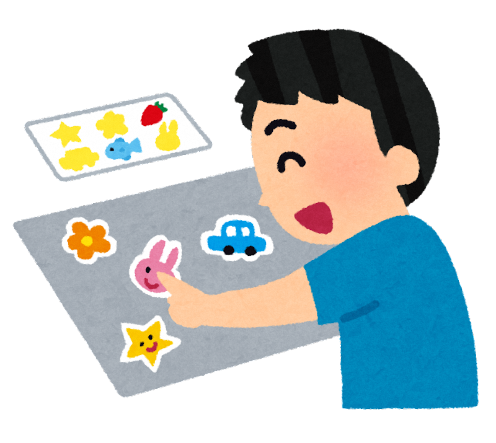 ・チャレンジするや、のシールのをめましょう。・でやっても、としてもしめます。（２）「シールタッチ」に（３）りの「ふりかえり」に　・ができたかしましょう。　・できるようになったら、シールのをたり、えるをくしたりするといいですね。【り】・やをかりにを、することができる。・やをするを。日付もくひょうふりかえり（○をつけましょう）月　　日　（　　）月　　日　（　　）月　　日　（　　）